Neuchâtel / Neuenburg	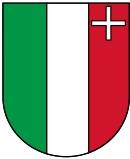 Hauptstadt:	Neuchâtel 		Sprachen: Französisch, DeutschFläche in km2:	803			Einwohner: 177‘964 Kantonsgrenzen:	Bern, Freiburg, Waadt, grenzt an Frankreich
Landschaftscharakter:	Flachland, Neuenburgersee, Hochtäler, Hügel, SchluchtenWirtschaft:	Swatch Group AG; Uhrenindustrie, 36‘000 Angestellte, 7.55 Mrd. Umsatz
Johnson & Johnson; Pharma, 7‘000 Angestellte, 24.9 Mrd. Umsatz 
BVLGARI; Schmuckhersteller, 3‘000 Angestellte, 1.2 Mrd. UmsatzSehenswürdigkeiten:	Croix du Van | Monument of the republic | Jardin Anglais | Chaumont Panoramic Funicular Railway | Jeunes Rives | Basilique Notre Dame | La Collégiale | Schloss Neuchâtel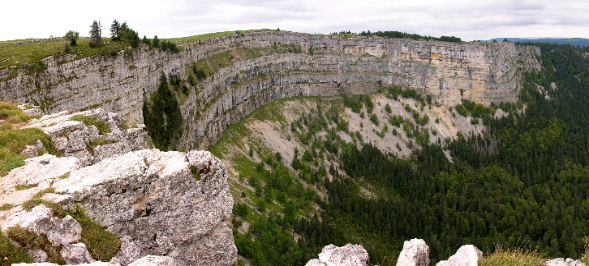 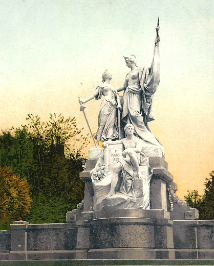 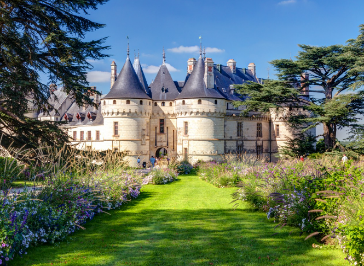 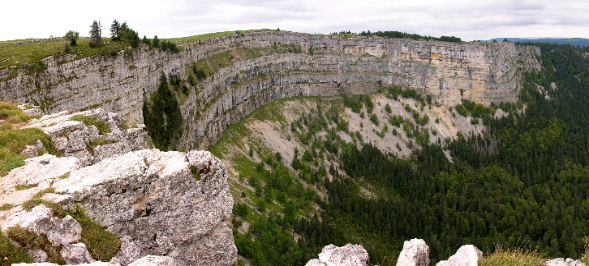 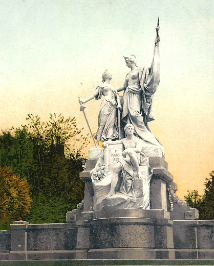 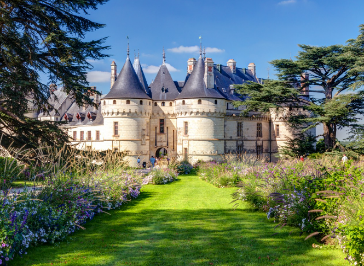 